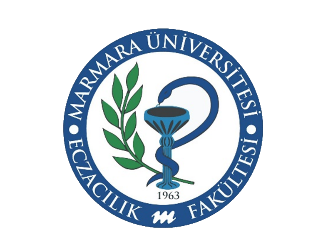 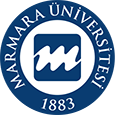 TÜRKİYE CUMHURİYETİMARMARA ÜNİVERSİTESİECZACILIK FAKÜLTESİMARMARA ÜNİVERSİTESİECZACILIK FAKÜLTESİSTAJ DEFTERİ                                      Ad-Soyad   :…………………………….                                      Öğrenci No:…………………………….Staj yapılan alanları işaretleyiz: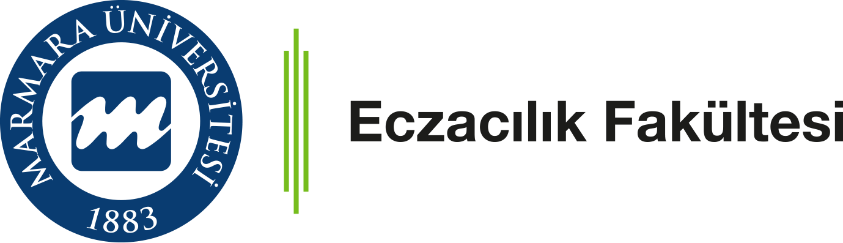 TÜRKİYE CUMHURİYETİMARMARA ÜNİVERSİTESİECZACILIK FAKÜLTESİSTAJ …… RAPORUAD SOYAD : ÖĞRENCİ NO: STAJ YAPTIĞI ALAN: Serbest Eczane (  )  / Hastane Eczanesi (  )  / Endüstri (  )STAJ YERİ İSMİ: STAJ TARİH ARALIĞI: STAJ SÜRESİ (Toplam İş Günü):STAJDA EĞİTİM ALDIĞI ALAN ADI:EĞİTİM SORUMLUSU KAŞE VE İMZASI *: *Staj raporunun kapağında ve her sayfasında eğitim sorumlusunun kaşe ve imzası bulunması gerekmektedir.RAPOR                                                                                                         TARİH:………….StajEczaneHastaneİlaç SanayiDiğerStaj 1Staj 2Staj 3Staj 4